Information MemorandumTwenty Specific Examples of Projectioneering LLC and FoodQuestTQ LLC Intellectual Property Being Used by the Food and Drug Administration (FDA) without PermissionJune 3, 2013BACKGROUND
 
On May 18, 2013, FoodQuestTQ LLC sent an information memorandum to industry involving the alleged theft of Projectioneering LLC and FoodQuestTQ LLC intellectual property by the FDA.  A full case analysis can be found at:http://www.nfpcportal.com/Portals/1/Technical%20Paper%20No%20%208%20-%205-9-2013.pdf
 
INDUSTRY REQUEST FOR FURTHER INFORMATION
 
FoodQuestTQ LLC has received requests to specify the specific intellectual property that is being used by the FDA without the permission of Projectioneering LLC and FoodQuestTQ LLC in order to guide industry actions as they work to avoid possible future liability in this matter. 
 
TWENTY SPECIFIC EXAMPLES OF THE INTELLECTUAL PROPERTY BEING USED BY THE FDA WITHOUT THE PERMISSION OF PROJECTIONEERING LLC AND FOODQUESTTQ LLC
 
We are now in the position to respond to industry’s request for more specific information since the FDA has already published at their official government web site, and thus compromised, the Projectioneering LLC and FoodQuestTQ LLC owned trade secrets and business confidential information in contention. To assist the food industry, we have compiled the following tables that provide 20 specific examples of the Projectioneering LLC and FoodQuestTQ LLC intellectual property that is being used by the FDA without permission.  Please click on this link to see all the graphic representations:
http://nfpcportal.com/Portals/1/papers/FDA-TQ%20IM%20TO%20FOOD%20INDUSTRY%20RE%2020%20EXAMPLES.pdf
 
CAUTION TO ALL PARTIES 
 
Please be advised that any use of Projectioneering LLC and FoodQuestTQ LLC owned intellectual property, without the express written permission of Projectioneering LLC and FoodQuestTQ LLC will be considered by Projectioneering LLC and FoodQuestTQ LLC as the unauthorized use of Projectioneering LLC and FoodQuestTQ LLC owned intellectual property pursuant to Title 35 USC, Chapter 29, et seq.
 
 
RECOMMENDATION TO AVOID FUTURE LIABILITY
 
To avoid future liability in this matter all parties should refrain from using the FDA Food Protection Plan or any of the four FDA computer software tools identified above since they contain the FoodQuestTQ LLC and Projectioneering LLC owned intellectual property in contention. In the event that Projectioneering LLC and FoodQuestTQ LLC prevail in this matter, any party that knowingly uses the above FDA referenced products can be held liable for infringement under 35 USC, Chapter 29, et seq.  You can legally license, without fear of future liability, products that provide the same capabilities as the FDA imitations by contacting FoodQuestTQ LLC.

                                                                  
 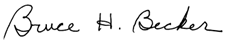 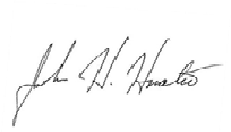  
Bruce H. Becker, President                           John H. Hnatio, President
FoodQuestTQ LLC                                         Projectioneering LLC                                                                                                                             
Date:   June 3, 2013                                        Date:   June 3, 2013
 
 
cc:
 
Secretary Sebelius, HHS
Commissioner Hamburg, FDA